1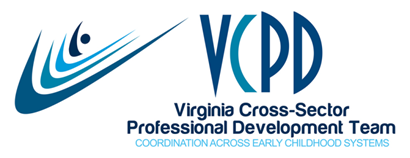 VCPD Governance WorkgroupMarch 22, 2021MEETING SUMMARYPresent: Amy, Andelicia, Cori, Jaye, Kris, Sandy, Susanne, TaundwaCelebrations and AnnouncementsIt’s Spring!We are vaccinated/getting vaccinated!Andelicia is traveling to Columbia with her sister.Review of January 25, 2021 Meeting Summary	Notes were reviewed and all tasks completed.Updates on Professional DevelopmentVCPD 103Six series of two sessions have been completed.  The next series begins tomorrow with 20 participants (full).  Registration is open for three small group Virtual Training Basics book discussions on April 16, 21, and 29.  These books were distributed to VCPD 103 completers. Thanks to Sandy for handling the book ordering and distribution.VCPD 101, 102, and 103 EvaluationDr. Seb Prohn at the Partnership is completing an evaluation of VCPD 101, 102 and 103.  The evaluation includes analysis of the paper copy evaluations for 101 and 102 trainings in 2019-20, SurveyMonkey evaluations for VCPD 103 in 2020-21, six trainer observations, and a follow-up survey of all participants conducted through SurveyMonkey.  The follow-up survey of all participants from 2019-21 is currently open.Practice-Based Coaching Virtual TrainingSince our last meeting, the VQ-sponsored series for January 12-February 16 was completed.  Jaye and Pam Booker trained.  Jaye and Pam will lead a new series from April 13 to May 18 sponsored by PDG in Roanoke.  Mary Szymanski and Kim Gregory will offer a series through the VCU and JMU TTACS from March 24 to May 5.  The Virginia trainers met on March 2, 2021 to review their experience with delivering the training via the new virtual model.  Jaye shared comments from two recent participants expressing appreciation and kudos for PBC training.Pointers for PD Providers Recent issues of Pointers include “Propping Up Your Presentation: Using Props in Virtual Training” on February 25 and “That Awkward Sound of Silence: When No One Will Respond to Your Question” on March 18. Inclusive Practices Task Force	The IPTF met on March 4, 2021.  The next projects are development of an infographic for families and updating the work plan.  Upcoming meetings are planned for April 6, May 4, and June 1.2021-22 Initial Contract Proposal to the VDOE	Good news!  Sandy shared that she had just received an email from Saretha Williams at the VDOE and that VCPD would receive funding for 2021-22.  The team at the VDOE is meeting on Friday to determine contract modifications.  We should hear something next week.VCPD and Governance Membership:  Early Impact Virginia	Taundwa reported that she continues to stay in contact with EIV.  They are in the process of determining who would be the best fit for VCPD participation.	Task:  Taundwa to continue to follow up with EIV. April 13, 2021 VCPD Meeting Agenda	Jaye shared the draft agenda for the upcoming VCPD meeting.  Tamilah Richardson from the VDOE will share the new Early Learning and Development Standards.  Emily Griffey from Voices will recap the 2021 General Assembly session.  Cori will share the announcement regarding Creating Connections to Shining Stars. We also will include Quality Matters and the MIECHV RFA in the announcements. 	Task:  Jaye to add Quality Matters to the April VCPD meeting announcements.	Task:  Andelicia will send the flyer regarding the MIECHV RFA to Jaye to add to the 	website and April agenda.Regional Consortia Workgroup Survey Results	We reviewed the results of the survey of Regional Workgroup leaders and members (attached).  Key reflections:PD providers value some level of in-person training and interaction.Regional summits support regional participation.  They pull regional members together to plan, deliver, and participate in an annual event.  There is a clear deliverable.  The loss of summit funding for this year was unfortunate.The time to commit to regional leadership can be a burden when there is no compensation.  Leaders are volunteers and agencies are volunteering their time.  Sometimes this results in VCPD becoming less of a priority. This is true for all of us in our work.There are no “somebody elses.”  When people realize that something they value may not happen, they are more inclined to step up. The Higher Education Faculty Institute is an example of this.  Early childhood PD agencies/organizations have multiple and conflicting regional breakdowns.  VCPD is based on VDSS regions but this may not be the most effective organization going forward.  So far as we know, no new regional strategy is immediately forthcoming from the VDOE.  We decided to discuss the results of the survey at the June VCPD meeting.  What do our regions need?  What value is there?  If they continue, how can we build interest and capacity?  	Task:  Jaye to add the Regional Consortia Survey to the June VCPD meeting agenda. 	Task:  Susanne to check whether support for Regional Consortia Workgroup 	administrative support was included in the Child Care Aware proposed budget for 21-22.  VCPD Coordination/Collaboration Survey: Data Workgroup	The Data Workgroup will meet again on April 20.  At our last meeting, we discussed adding a regular feature to our VCPD meetings (like Tips and Tricks for Trainers) that will focus members’ attention to our coordination and collaboration goal.  C3 (Cross-Sector, Coordination, Collaboration) will debut at the April 13 VCPD meeting with Pat Popp briefly sharing the development of the early childhood resources for Project HOPE.   VCPD Trainer Competency Workgroup	Nine (Wow!) VCPD members responded to the call for a workgroup to review and update our VCPD trainer competencies, “What Makes an Effective Professional Development Provider?”  The final group of seven members met on March 9 and 23, and is making slow but steady progress.  The discussion is rich and should lead to an excellent final product.  Members are working in between meetings on a Google doc.  Continuous ImprovementEveryone was present today!Good discussionFuture Topics for DiscussionMeeting dates for July through December 2021Workgroups to address Strategic Plan goals (Jaye noted that we are already have short term workgroups focused on data gathering for coordination/collaboration and updating the trainer competencies.)IMPACT Registry (“Keep an eye on it!”)Cross-Sector FundingGrantsUpcoming MeetingsGovernance: Fourth Mondays, 3:00-4:30May 24June 28VCPD: Second Tuesdays, 2:30-4:00April 13June 8